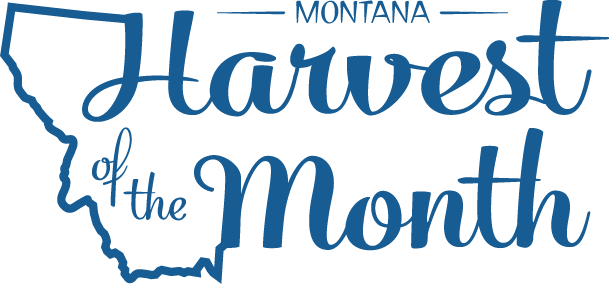 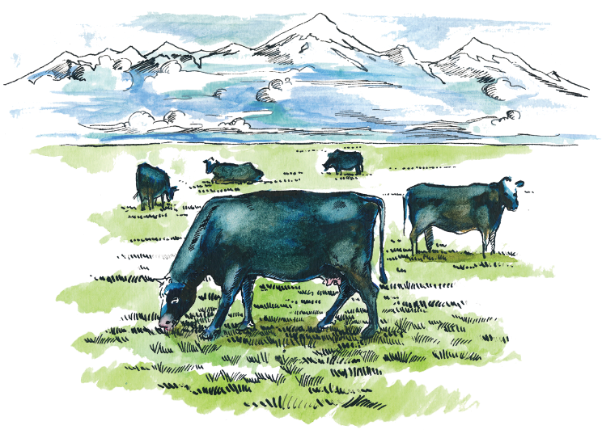 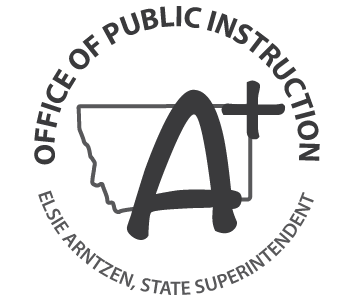 MondayTuesdayWednesdayThursdayFriday1Write Here2Write Here3Write Here4Write Here5Write Here8Write Here9Write Here10Write Here11Write Here12Write Here15Write Here16Write Here17Write Here18Write Here19Write Here22Write Here23Write Here24Write Here25Write Here26Write Here29Write Here30Write Here31Write Here